1) Güneş ile ilgili,I. Güneş’in yapısı gazlardan, özellikle hidrojen ve helyum gazlarından oluşmuştur.II. Güneş enerjisi Dünya’mızda yaşamın olmasını sağlamıştır.III. Güneş’in katmanları yoktur.verilen bilgilerden hangileri doğrudur?A) Yalnız I     B) I ve II      C) II ve III     D) I, II ve III2) Aşağıdaki tabloda bazı özellikler verilmiştir.Bu tabloda Güneş’e ait özelliklerin yazıldığı kutucuklar karalanırsa aşağıdaki şekillerden hangisi ortaya çıkar?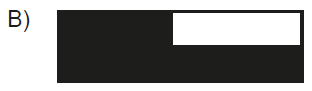 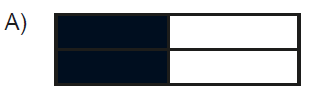 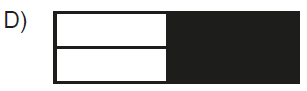 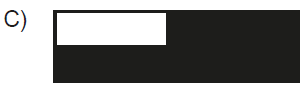 3) Aşağıda Eda’nın Güneş ile ilgili hazırladığı bir kart bulunmaktadır.Bu kartta verilen bilgiye göre,I. Güneş’ten daha sıcak yıldızlar vardır.II. Güneş’ten daha büyük yıldızlar vardır.III. Güneş ile aynı özelliklere sahip yıldızlar olabilir.İfadelerinden hangilerine ulaşılabilir?A) I ve II     B) I ve III     C) II ve III     D) I, II ve III4) Aşağıdaki açıklamaya göre Özgü kaç puan almıştır?Fen bilimleri dersinde öğretmen canlıların sınıflandırılması ile ilgili cümleler yazmış ve bu cümlelerin doğru ya da yanlış olduğunu belirtmelerini istemiştir. Puanlama sistemine göre her doğru yanıt için 25 puan eklenip; her yanlış yanıt için 10 puan silinmektedir. Özgü, sorulara tik atarak cevap vermiştir.A) 100          B) 65         C) 75         D) 305) Teknoloji Tasarım dersinde öğretmeni Nil’den uzaya çıkan ilk insan ile ilgili bir pul tasarlamasını istemiştir. Buna göre Nil’in hazırlayacağı pul aşağıdaki kişilerden hangisi ile ilgilidir?A) Yuri GAGARİN                      B) Neil ARMSTRONGC) Valentina TEREŞKOVA        D) Buzz ALDRİN6) Aşağıda Güneş ile ilgili ifadeler verilmiştir.I. Güneş en büyük yıldızdır.II. Dünya’nın ısı ve ışık kaynağıdır.III. Tek katmandan oluşur.Bu ifadelerin doğru ve yanlış gruplandırılması hangi seçenekte doğru verilmiştir?    Doğru                 YanlışA) I                        II, IIIB) II                        I, IIIC) I, II                       IIID) II, III                         I7) Güneş lekeleri Güneş üzerindeki diğer kısımlara oranla daha soğuk olan bölgelerdir. Bu nedenle daha koyu renktedirler. Güneş üzerindeki lekeler gözlemlendiğinde lekelerin aynı yönde hareket ettikleri tespit edilmiştir.Verilen bilgilere göre,I. Güneş kendi etrafında dönme hareketi yapar.II. Dünya’dan bakıldığında Güneş lekelerinin yerleri sürekli değişir.III. Güneş lekeleri Güneş’in ısı kaybetmesine neden olur.İfadelerinden hangilerine ulaşılabilir?A) Yalnız I         B) I ve II         C) II ve III         D) I, II ve III8) Alper Güneş’i çok merak ettiği için büyüdüğünde TUA (Türkiye Uzay Ajansı)’da çalışan bir mühendis olmak istemektedir. Bu süreçte kendi çalışmalarını evden sürdürebilmek için aşağıdaki listeyi hazırlamış ve satın alması için babasına vermiştir.• Dürbün    • Gözlük    • Mercek    • KameraBabası bu listedeki araçların Güneş’i araştırmak için uygun olmadığını söylemiştir.Bunun sebebi aşağıda verilenlerden hangisidir?A) Listedeki malzemelerin çok pahalı olması.B) Güneş çok uzak olduğundan bu malzemelerin işe yaramayacak olmaları.C) Bu aletlerle Güneş’e bakılmasının göz için sakıncalı olması.D) Marketlerde bu malzemelerin satılmaması.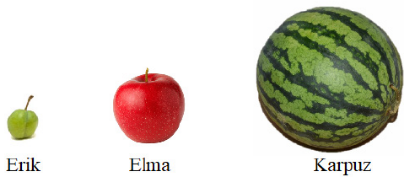 9) Mert performans ödevi için Güneş, Dünya ve Ay’ın modelini hazırlayacaktır. Modeli için aşağıdaki meyveleri kullanmak istemektedir. Mert’in ödevinin doğru olması için gök cisimleriyle meyvelerin eşleştirilmesi hangi seçenekte doğru verilmiştir?A) Dünya - Erik , Güneş - Elma , Ay - KarpuzB) Dünya - Elma , Güneş - Karpuz , Ay - ErikC) Dünya – Karpuz , Güneş - Elma , Ay - ErikD) Dünya - Elma , Güneş - Erik , Ay – Karpuz10) Kütüphaneye girdiğimizde binlerce kitabın olduğunu görürüz. Kütüphanelerde kitaplar; genel konular, felsefe, psikoloji, toplum bilimleri, matematik, doğa bilimleri ve teknoloji gibi konulara göre sınıflandırılarak raflara dizilir ve bir kitabı bulmak hiç de zor olmaz. Buna göre, aşağıdaki seçeneklerden hangisi bilim insanlarının canlıları sınıflandırmasının sağladığı faydalardan biri olamaz?A) Canlıların incelenmesinde kolaylık sağlar.B) Düzenli bir sistem içerisinde çalışılmasını kolaylaştırır.C) Canlı isimlerinin ezberlenmesini kolaylaştırır.D) Canlıların benzerlik ve farklılıklarının ayırt edilmesini kolaylaştırır.11) Aşağıda bir bilgi kutusu verilmiştir.Yukarıdaki bilgi kartı hangi cümleyle tamamlanmalıdır?A) Ay’ da gece ve gündüz arasında sıcaklık farkı çoktur.B) Ay’da hava olayları yaşanmaz.C) Ay’ın yok denecek kadar ince bir atmosferi vardır.D) Ay, Dünya’dan daha küçüktür.12) Ay ile ilgili,I. Hava olayları görülmez.II. Dünya’dan küçük, Güneş’ten büyüktür.III. Kendi etrafında dönmez.IV. Güneş’ten aldığı ışığı yansıtır. verilen ifadeler D, D, Y, D şeklinde cevaplandığında hangi cümlede hata yapılmış olur?A) I        B) II        C) III         D) IV13) Mikroskobik canlılar hareket, solunum, üreme, beslenme gibi canlılık olaylarını gerçekleştirir. Mikroskobik canlılar; canlı vücutlarında, besinlerin üzerinde, toprak, su ve hava gibi cansız ortamlarda yaşayabilirler. Bu canlılar yaşam ortamlarında tek tek bulunabilecekleri gibi gruplar hâlinde de bulunabilirler. Bakteriler, en basit mikroskobik canlılardır. Bakteriler çoğalırken uygun sıcaklık, nem ve besine ihtiyaç duyarlar. Doğada her yerde bulunabilir. Yararlı ve zararlı çeşitleri vardır.Verilen metne göre, mikroskobik canlılarla ilgili aşağıdaki çıkarımlardan hangisine ulaşılamaz?A) Mikroskobik canlılar canlı ve cansız ortamlarda yaşayabilir.B) Sütten yoğurt yapımı mikroskobik canlıların faydalarındandır.C) En basit mikroskobik canlı türü bakterilerdir.D) Bakterilerin çoğalabilmesi için uygun sıcaklık, nem ve besin gereklidir.14) Aşağıda verilen hareketlerden hangisinin tamamlanması en uzun sürede gerçekleşir?A) Ay’ın Dünya etrafında dolanmasıB) Dünya’nın Güneş etrafında dolanmasıC) Ay’ın kendi etrafında dönmesiD) Dünya’nın kendi etrafında dönmesi15) Ay’ın hep aynı yüzünü görmemizin sebebi aşağıdakilerden hangisidir?A) Ay’ın Dünya etrafındaki hareketi ile kendi etrafındaki hareket yönü zıttır.B) Ay’ın göremediğimiz tarafında bulunan yüzeyin ışığı yansıtma özelliği yoktur.C) Ay’ın Yeni ay evresi diğer yüzünü gördüğümüz evredir.D) Ay, Dünya etrafındaki hareketini kendi etrafındaki dönüşü ile aynı zamanda tamamlar.16) Şekilde Ay’ın evreleri numaralandırılarak verilmiştir. 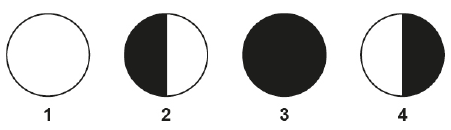 Buna göre aşağıda verilen açıklamalardan hangisi yanlıştır?A) 1. evrede Ay en parlak görünür.B) 2. evre İlk dördün evresidir.C) 3. evrede Ay tamamen karanlıktır.D) 4. evrede Dünya, Ay ile Güneş arasındadır.17) Ay’ın evreleri aşağıdaki gibi sembolle gösterilmiştir. Bu evrelerin aydınlık görülen kısımlarının büyüklük sıralaması aşağıdakilerden hangisidir?A) K = L > M > N                      B) K > M = N > LC) L > M > K > N                      D) L > M = K > N18) “Dünya’dan bakıldığında Güneş ve Ay hemen hemen aynı büyüklükte görünür.” Bunun sebebi aşağıdakilerden hangisidir?A) Güneş ve Ay’ın küre şeklinde olması.B) Güneş ve Ay'ın aynı uzaklıkta olması.C) Güneş’in Ay’a göre çok daha uzak olması.D) Ay’ın kendi etrafında dönmesi.19) Güneş, Dünya ve Ay’ın hakkında verilen bilgilerden hangisi yanlıştır?A) Dünya, Güneş etrafında dönerken, kendi ekseni etrafında dolanır.B) Dünya, dönme hareketi bir günde tamamlanır.C) Ay, Dünya ile birlikte Güneş etrafında dolanır.D) Güneş batıdan doğuya doğru döner.20) Güneş, Dünya ve Ay’ın konumları görselde verilmiştir. Buna göre,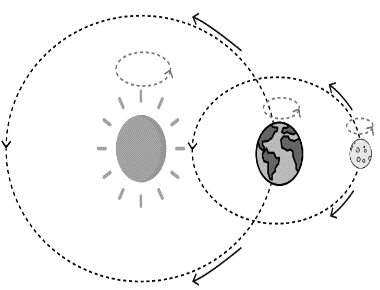 I. Ay, Dünya’nın etrafında 1 yönünde dolanma hareketi yapar.II. Dünya, kendi etrafında doğudan batıya dönme hareketi yapar.III. Güneş kendi etrafında saat yönünde döner.yapılan açıklamalardan hangileri yanlıştır?A) Yalnız III           B) II, III             C) I, II          D) I, II ve IIIwww.fenusbilim.com Gezegendir. Yıldızdır.Gök cismidir. Küreseldir.BİLGİ DOĞRUYANLIŞ1. Canlıların belirli özelliklerine göre gruplandırılması onların incelenmesini kolaylaştırır.2. Birbirlerine benzer özellik gösteren canlılar aynı gruptadır.3. Canlıların üreme, solunum ve beslenme gibi özellikleri sınıflandırmada etkilidir.4. Canlıları sınıflandırmak onları daha iyi tanımamızı sağlar.Dolunay - Kİlk dördün - MYeni ay - LSon dördün - N